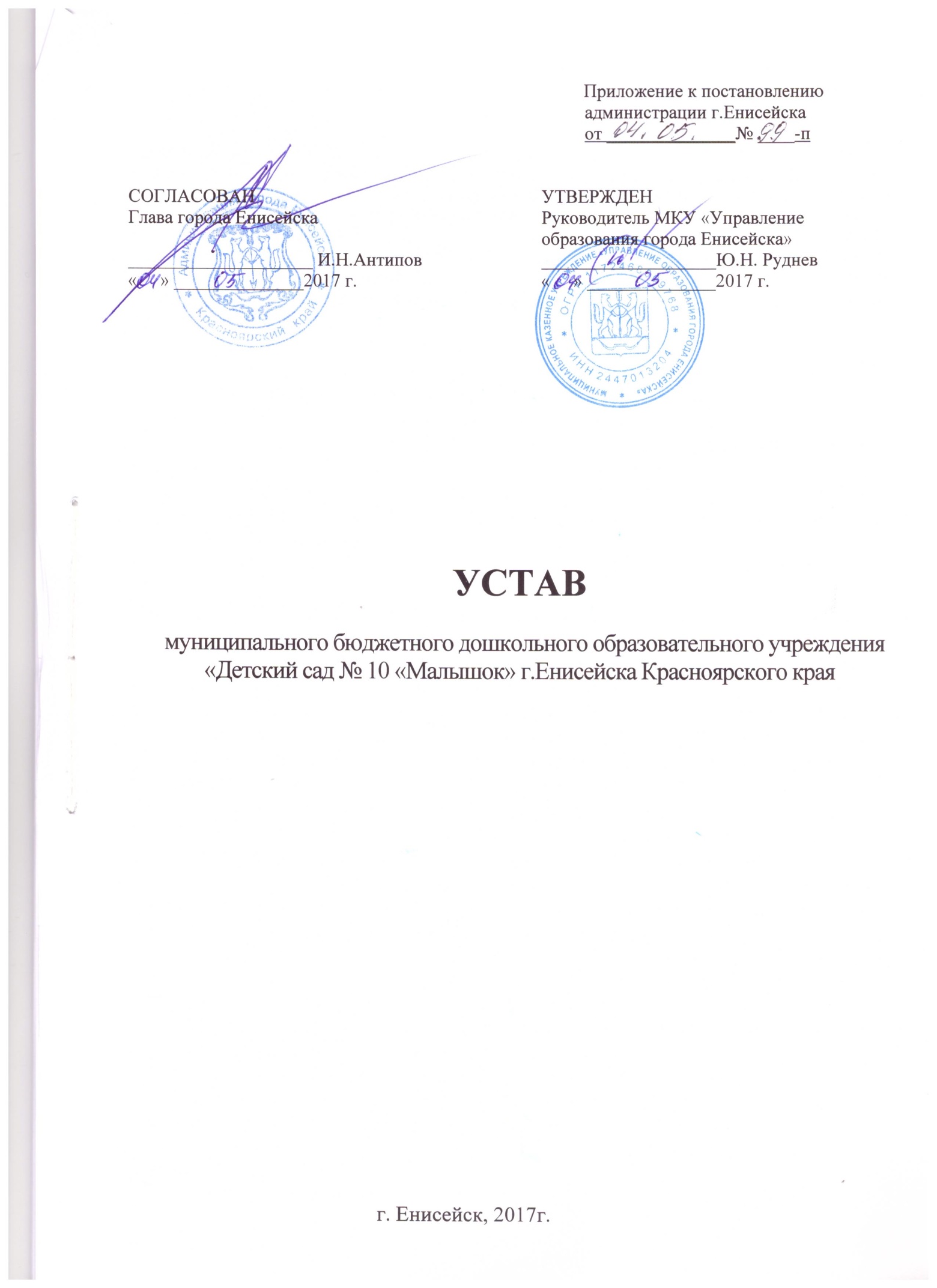 ОглавлениеГлава 1. Общие положения ………………………………………………………….………….стр.3Глава 2. Организация образовательного процесса…………………………………………….стр.4Глава 3. Финансовое и материально-техническое обеспечение деятельности МБДОУ……стр.7Глава 4. Права и обязанности участников образовательных отношений ………………….. стр.9Глава 5. Управление МБДОУ…………………………………………………………..………..стр.14Глава 6. Ликвидация и реорганизация МБДОУ……….………………………………....…….стр.19Глава 7. Локальные  акты МБДОУ…………..…………..………………………………...........стр.19Глава 8. Заключительные положения……………………………………..…………………….стр.20Глава 1. Общие положения 1.1. Муниципальное бюджетное дошкольное образовательное учреждение «Детский сад № 10 «Малышок» г.Енисейска Красноярского края обеспечивает получение дошкольного образования, присмотр и уход за воспитанниками в возрасте от двух месяцев   до прекращения образовательных отношений.1.2. Настоящий Устав муниципального бюджетного дошкольного образовательного учреждения «Детский сад № 10 «Малышок» г.Енисейска Красноярского края (далее по тексту – МБДОУ) является основным локальным актом в системе правового регулирования на уровне МБДОУ. Все локальные акты, принимаемые на данном уровне, не могут противоречить настоящему Уставу.Полное наименование МБДОУ: муниципальное бюджетное дошкольное образовательное учреждение «Детский сад № 10 «Малышок» г.Енисейска Красноярского края. Сокращенное наименование МБДОУ: МБДОУ №10Место нахождения МБДОУ №10 (фактический адрес совпадает с юридическим адресом): индекс 663180, Россия, Красноярский край, город Енисейск, улица Рабоче-Крестьянская,   17.           Организационно-правовая форма МБДОУ: бюджетное учреждение. Форма собственности: муниципальная.   Тип: дошкольное образовательное учреждение.1.3. Учредителем МБДОУ  (далее по тексту Учредитель) является муниципальное образование город Енисейск, в лице администрации города Енисейска. Часть функций Учредителя МБДОУ (за исключением ликвидации и реорганизации) выполняет в пределах делегирования полномочий муниципальное казенное учреждение «Управление образования города Енисейска» (далее – МКУ «Управление образования г.Енисейска»).Юридический адрес Учредителя: 663180, Россия, Красноярский край, город Енисейск, улица Ленина, 113. Юридический адрес МКУ «Управление образования г.Енисейска»: 663180, Россия, Красноярский край, город Енисейск, улица Фефелова, 621.4. В своей деятельности МБДОУ руководствуется Конституцией РФ, Федеральным законом «Об образовании в Российской Федерации», Федеральным законом «О некоммерческих организациях», иными законодательными актами РФ, указами и распоряжениями Президента РФ, постановлениями и распоряжениями Правительства РФ, Порядком организации и осуществления образовательной деятельности по основным образовательным программам - образовательным программам дошкольного образования, нормативными правовыми актами органов власти Красноярского края и органов местного самоуправления города Енисейска, органов управления образованием всех уровней, а также настоящим Уставом и локальными актами МБДОУ.1.5. МБДОУ является юридическим лицом, имеет обособленное имущество, закрепленное на праве оперативного управления или на ином законном основании, может иметь самостоятельный баланс, может от своего имени приобретать и осуществлять имущественные и личные неимущественные права, нести обязанности, быть истцом и ответчиком в суде.1.6. МБДОУ имеет лицевые счета в органах казначейства, может иметь печать, штамп и бланки со своим наименованием, собственную эмблему и другие средства индивидуализации.1.7. Права юридического лица у МБДОУ в части ведения финансово-хозяйственной деятельности, предусмотренной его Уставом и направленной на подготовку образовательного процесса, возникают с момента государственной регистрации  учреждения.1.8. Право на ведение образовательной деятельности и получение льгот, предусмотренных законодательством РФ, возникает у МБДОУ с момента выдачи ему лицензии (разрешения).1.9. В МБДОУ создание и деятельность политических партий, религиозных организаций   (объединений) не допускаются. Образование детей дошкольного возраста в МБДОУ носит светский характер.1.10. МБДОУ несет ответственность в установленном законодательством Российской Федерации порядке за невыполнение или ненадлежащее выполнение функций, отнесенных к его компетенции, за реализацию не в полном объеме образовательных программ в соответствии с учебным планом, качество образования своих выпускников, а также за жизнь и здоровье воспитанников, работников МБДОУ. За нарушение или незаконное ограничение права на образование и предусмотренных законодательством об образовании прав и свобод воспитанников, родителей (законных представителей) детей, нарушение требований к организации и осуществлению образовательной деятельности МБДОУ и его должностные лица несут административную ответственность в соответствии с Кодексом Российской Федерации об административных правонарушениях.1.11. Организация питания воспитанников возлагается на МБДОУ и осуществляется в соответствии с  действующим законодательством. 1.12. Организация охраны здоровья воспитанников (за исключением оказания первичной медико-санитарной помощи, прохождения периодических медицинских осмотров и диспансеризации) в дошкольном образовательном учреждении, осуществляется МБДОУ.Организацию оказания первичной медико-санитарной помощи воспитанникам осуществляют органы исполнительной власти в сфере здравоохранения (далее - медицинская организация). Медицинская организация наряду с администрацией МБДОУ несёт ответственность за здоровье и физическое развитие воспитанников, проведение профилактических мероприятий, соблюдение санитарно-гигиенических норм, режима и обеспечение качества питания.1.13. МБДОУ предоставляет безвозмездно медицинской организации помещение, соответствующее условиям и требованиям для осуществления медицинской деятельности, осуществляет контроль за её работой в целях охраны и укрепления здоровья  воспитанников  и работников МБДОУ.1.14. МБДОУ размещает на официальном сайте в информационно-телекоммуникационной сети "Интернет" информацию в соответствии с перечнем сведений, установленных законодательством РФ, а также локальными нормативными актами, и обеспечивает ее обновление. Глава 2.  Организация образовательного процесса2.1.   Основные цели деятельности МБДОУ: - реализация образовательной программы дошкольного образования (далее Программа);- осуществление присмотра и ухода за детьми.2.2. Основными задачами учреждения являются:- обеспечение материально-технических условий реализации программы и осуществления присмотра и ухода за детьми;- обеспечение финансово-экономических условий реализации Программы и осуществления присмотра и ухода за детьми;- обеспечение развивающих предметно-пространственных условий реализации Программы;обеспечение психолого-педагогических условий реализации Программы;- обеспечение кадровых условий реализации Программы и осуществления присмотра и ухода за детьми;2.3. Образовательная программа дошкольного образования обеспечивает развитие личности, мотивации и способностей воспитанников в различных видах деятельности и охватывает следующие структурные единицы, представляющие определённые направления развития и образования воспитанников:- социально-коммуникативное развитие;- познавательное развитие;- речевое развитие;- художественно-эстетическое развитие;- физическое развитие.2.4. Образовательная программа дошкольного образования направлена на создание условий развития ребёнка, открывающих возможности для его позитивной социализации, его личностного развития, развития инициативы и творческих способностей на основе сотрудничества со взрослыми и сверстниками и соответствующим возрасту видам деятельности; на создание развивающей образовательной среды, которая представляет собой систему условий социализации и индивидуализации детей. Освоение образовательных программ дошкольного образования не сопровождается проведением промежуточных аттестаций и итоговой аттестации обучающихся. 2.5. При реализации образовательной программы дошкольного образования может проводиться оценка индивидуального развития воспитанников. Такая оценка проводится педагогическими работниками МБДОУ в рамках педагогической диагностики (оценки индивидуального развития воспитанников дошкольного возраста, связанной с оценкой эффективности педагогических действий и лежащей в основе их дальнейшего планирования).При необходимости используется психологическая диагностика развития воспитанников (выявление и изучение индивидуально-психологических особенностей воспитанников), которую проводят квалифицированные специалисты.Участие воспитанника в психологической диагностике допускается  только с согласия его родителей (законных представителей).Результаты психологической диагностики используются для решения задач психологического сопровождения и проведения квалифицированной коррекции развития воспитанников.2.6. Содержание дошкольного образования и условия организации обучения и воспитания воспитанников с ограниченными возможностями здоровья в МБДОУ определяются адаптированной образовательной программой, а для инвалидов также в соответствии с индивидуальной программой реабилитации инвалида.При осуществлении образовательной деятельности по адаптированным образовательным программам дошкольного образования в МБДОУ создаются специальные условия для получения дошкольного образования воспитанниками с ограниченными возможностями здоровья.2.7. Дошкольное образование воспитанников с ограниченными возможностями здоровья может быть организовано как совместно с другими воспитанниками, так и в отдельных группах2.8. Цель образовательного процесса:-    проектирование социальных ситуаций развития ребенка и развивающей предметно-пространственной среды, обеспечивающих позитивную социализацию, мотивацию и поддержку индивидуальности детей через общение, игру, познавательно-исследовательскую, творческую художественно-эстетическую деятельность и другие формы активности, специфические для детей определенной возрастной группы;-    содействие взаимопониманию и сотрудничеству детей и взрослых, при котором сам ребенок становится активным в выборе содержания своего образования; развитие способностей каждого ребенка, формирование и развитие его личности на основе приобщения к социокультурным нормам, традициям семьи, общества и государства. 2.9. Задачи образовательного процесса:-    охрана и укрепление физического и психического здоровья детей, в том числе их эмоционального благополучия;-    обеспечение равных возможностей для полноценного развития каждого ребёнка в период дошкольного детства независимо от места проживания, пола, нации, языка, социального статуса, психофизиологических и других особенностей (в том числе ограниченных возможностей здоровья);-    обеспечение преемственности целей, задач и содержания образования, реализуемых в рамках образовательных программ различных уровней (далее – преемственность основных образовательных программ дошкольного и начального общего образования);-    создание благоприятных условий развития детей в соответствии с их возрастными и индивидуальными особенностями и склонностями, развитие способностей и творческого потенциала каждого ребёнка как субъекта отношений с самим собой, другими детьми, взрослыми и миром;-    объединение обучения и воспитания в целостный образовательный процесс на основе духовно-нравственных и социокультурных ценностей и принятых в обществе правил и норм поведения в интересах человека, семьи, общества;-    формирование общей культуры личности детей, в том числе ценностей здорового образа жизни, развитие их социальных, нравственных, эстетических, интеллектуальных, физических качеств, инициативности, самостоятельности и ответственности ребёнка, формирование предпосылок учебной деятельности, в том числе воспитания у детей чувства гордости к месту, в котором он живет.-    обеспечение возможности формирования Программ различной направленности с учётом образовательных потребностей, способностей и состояния здоровья детей;-    формирование социокультурной среды, соответствующей возрастным, индивидуальным, психологическим и физиологическим особенностям детей;-  обеспечение психолого-педагогической поддержки семьи и повышение компетентности родителей (законных представителей) в вопросах развития и образования, охраны и укрепления здоровья детей.2.10. МБДОУ вправе осуществлять за счет средств физических и (или) юридических лиц платные образовательные услуги, не предусмотренные установленным муниципальным заданием.    Оказание платных образовательных услуг, не предусмотренных муниципальным заданием осуществляется в соответствии с Положением о платных образовательных услугах, в котором указаны конкретные нормативно-правовые документы, в соответствии с которыми оказываются платные образовательные услуги, цель организации данных услуг, условия и порядок предоставления услуг, форма их оплаты и порядок распределения полученных доходов, утвержденного заведующим.Платные образовательные услуги не могут быть оказаны вместо образовательной деятельности, финансовое обеспечение которой осуществляется за счет бюджетных ассигнований. 2.11. МБДОУ работает по пятидневной рабочей неделе с 07.30 до 19.30 час. Выходные дни: суббота, воскресенье, праздничные дни.2.12. Обучение и воспитание в МБДОУ осуществляется на русском языке —  государственном языке Российской Федерации.2.13. Основной структурной единицей МБДОУ является группа воспитанников дошкольного возраста. В группы могут включаться как воспитанники одного возраста, так и воспитанники разных возрастов (разновозрастные группы).2.14. В МБДОУ функционируют  группы общеразвивающей направленности в режиме полного дня (12 часов в день).2.15.   По запросам родителей (законных представителей), на основании приказа заведующего      МБДОУ в соответствии с ресурсными возможностями, организуются и функционируют группы кратковременного пребывания детей, которые функционируют на основании Положения о группах кратковременного пребывания в МБДОУ, утверждаемого заведующим.2.16. Численность контингента детей в МБДОУ определяется, исходя из нормативной наполняемости.2.17. Максимально допустимый объем недельной образовательной нагрузки, включая реализацию дополнительных образовательных программ определяется в соответствии с требованиями государственных санитарных эпидемиологических правил и нормативов.2.18. Прием воспитанников на обучение осуществляется на основании медицинского заключения, заявления и документов, удостоверяющих личность одного из родителей (законных представителей), направления – путевки Учредителя, договора между МБДОУ и родителями (законными представителями).2.19. Прием детей в МБДОУ, имеющих ограниченные возможности здоровья, и определение периода их пребывания в нем, осуществляется на основании медицинского заключения.2.20. Основанием возникновения образовательных отношений является приказ МБДОУ о приеме воспитанника на обучение.2.21. Изданию приказа о приеме воспитанника на обучение в МБДОУ предшествует заключение договора об образовании с родителями (законными представителями) ребенка, подписание которого является обязательным для обеих сторон, включающим в себя взаимные права, обязанности и ответственность сторон, возникающие в процессе развития, присмотра и ухода детей, длительность пребывания ребенка в дошкольном образовательном учреждении.2.22. Образовательные отношения прекращаются в связи с отчислением воспитанника из МАДОУ в следующих случаях:2.22.1. в связи с завершением обучения;2.22.2.досрочно.2.23. Образовательные отношения могут быть прекращены досрочно в следующих случаях:2.23.1. По инициативе родителей (законных представителей) несовершеннолетнего воспитанника, в том числе в случае перевода воспитанника для продолжения освоения образовательной программы в другую организацию, осуществляющую образовательную деятельность;2.23.2. По обстоятельствам, не зависящим от воли родителей (законных представителей) воспитанника и МАДОУ, в том числе в случае ликвидации МАДОУ. Глава 3. Финансовое и материально-техническое обеспечение деятельности МБДОУ3.1. Собственником имущества МБДОУ является муниципальное образование город Енисейск. Функции и полномочия собственника имущества МБДОУ исполняет Муниципальное казенное учреждение «Управление муниципальным имуществом г. Енисейска» (далее - Собственник). 3.2. Финансовое обеспечение деятельности МБДОУ осуществляется путем предоставления субсидии. МБДОУ самостоятельно осуществляет финансово-хозяйственную деятельность, имеет самостоятельный баланс и лицевой счет в органах казначейства в порядке, установленном законодательством Российской Федерации.  Наличие у МБДОУ просроченной кредиторской задолженности, превышающей предельно допустимые значения, установленные органом, осуществляющим функции и полномочия Учредителя  является основанием для расторжения трудового договора с руководителем МБДОУ  по инициативе работодателя в соответствии  с Трудовым кодексом РФ.3.3.  Финансовые и материальные средства МБДОУ, закрепленные за ним Учредителем, используются им в соответствии с Уставом  и изъятию не подлежат, если иное не предусмотрено законодательством Российской Федерации.3.4. МБДОУ не вправе размещать денежные средства на депозитах в кредитных организациях, а также совершать сделки с ценными бумагами, если иное не предусмотрено федеральными законами.3.5. 	Источниками формирования имущества и финансовых ресурсов МБДОУ являются:- собственные средства Учредителя;- бюджетные  средства;- имущество, переданное МБДОУ Собственником;-средства, полученные от родителей (законных представителей), за предоставление  платных образовательных услуг, добровольные пожертвования других физических  и юридических лиц;- доход,  полученный от реализации продукции и услуг, а также от иных видов разрешенной деятельности, осуществляемой самостоятельно;-  субсидии по итогам участия в конкурсах;- иные источники в соответствии с законодательством РФ.3.6. 	Собственник имущества закрепляет за  МБДОУ   в целях обеспечения  уставной деятельности необходимое имущество  на праве оперативного управления в соответствии с законодательством Российской Федерации.3.7. 	Земельный участок, необходимый для выполнения МБДОУ своих уставных задач, предоставляется ему на праве постоянного (бессрочного) пользования.  МБДОУ  не вправе распоряжаться данным земельным участком.3.8.   	Объекты собственности, закрепленные за МБДОУ, находятся в его оперативном управлении с момента передачи имущества. С момента фактической передачи имущества на МБДОУ переходят обязанности по его учёту, инвентаризации и сохранности.При осуществлении права оперативного управления вверенным имуществом МБДОУ  обеспечивает его сохранность и использование по целевому назначению.3.9. 	Состав муниципального имущества, передаваемого МБДОУ на праве оперативного управления, определяется уполномоченным органом. Указанное имущество передается МБДОУ уполномоченным органом по акту приема-передачи, который должен содержать полное описание передаваемого имущества. Переданное имущество ставится на баланс МБДОУ.Акт приема-передачи подписывается заведующим МБДОУ  и руководителем Собственником.3.10. МБДОУ  без согласия  Собственника не вправе распоряжаться особо ценным движимым имуществом, закрепленным за ним Собственником или приобретенным  МБДОУ за счет средств, выделенных ему собственником на приобретение такого имущества, а также недвижимым имуществом. Перечни  особо ценного движимого имущества определяются  в порядке, установленном правовым актом Учредителя.Остальным, находящимся на праве оперативного управления  имуществом МБДОУ вправе распоряжаться самостоятельно, если иное не предусмотрено нормами действующего законодательства.3.11. Уполномоченный орган вправе изъять у МБДОУ излишнее, неиспользуемое, либо используемое не по назначению имущество, либо приобретенное МБДОУ за счет средств, выделенных ему собственником на приобретение этого имущества. Имуществом, изъятым у МБДОУ собственник вправе распорядиться по своему   усмотрению.3.12. 	МБДОУ запрещается совершать сделки, возможными последствиями которых является отчуждение или обременение имущества, закрепленного за МБДОУ, или имущества, приобретенного за счет средств, выделенных МБДОУ собственником, за исключением случаев, если совершение таких сделок допускается федеральными законами.3.13. 	Крупная сделка может быть совершена МБДОУ только с предварительного согласия           соответствующего органа, осуществляющего функции и полномочия Учредителя.   Крупной сделкой признается сделка или несколько взаимосвязанных сделок, связанная с распоряжением денежными средствами, отчуждением иного имущества (которым в соответствии с федеральным законом учреждение  вправе распоряжаться самостоятельно), а также с передачей такого имущества в пользование или в залог при условии, что цена такой сделки либо стоимость отчуждаемого или передаваемого имущества превышает 10 процентов балансовой стоимости активов МБДОУ, определяемой по данным его бухгалтерской отчетности на последнюю отчетную дату.    Крупная сделка, совершенная с нарушением требований абзаца первого настоящего пункта, может быть признана недействительной по иску МБДОУ или его Учредителя, если будет доказано, что другая сторона в сделке знала или должна была знать об отсутствии предварительного согласия Учредителя МБДОУ.    Заведующий МБДОУ несет ответственность перед МБДОУ  в размере убытков причиненных МБДОУ в результате совершения крупной сделки с нарушением требований абзаца первого настоящего пункта, независимо от того, была ли эта сделка признана недействительной.3.14. МБДОУ вправе выступать арендатором или арендодателем имущества в соответствии с  действующим законодательством.    МБДОУ с согласия Учредителя, на основании договора между МБДОУ и медицинским учреждением предоставляет безвозмездно медицинскому учреждению в пользование движимое и недвижимое имущество для медицинского обслуживания воспитанников и работников МБДОУ и прохождения ими медицинского обследования. 3.15. 	МБДОУ отвечает по своим обязательствам  всем находящимися  у него на праве оперативного управления имуществом, как закрепленным за ним собственником, так и приобретенным за счет доходов, полученных от приносящей доход деятельности, за исключением особо ценного движимого имущества, закрепленного за МБДОУ Собственником имущества или приобретенного МБДОУ за счет выделенных Собственником имущества средств, а также недвижимого имущества.Собственник имущества МБДОУ не несет ответственности по обязательствам  МБДОУ. МБДОУ не несет ответственности по обязательствам  Учредителя.МБДОУ отвечает по своим обязательствам тем своим имуществом, на которое по законодательству Российской Федерации может быть обращено взыскание.3.16. МБДОУ осуществляет страхование имущества переданного ему в оперативное управление за счет средств, выделяемых им на эти цели, согласно плану финансово-хозяйственной деятельности.3.17. МБДОУ вправе вести приносящую доход деятельность, не являющиеся основным видом его деятельности, лишь постольку, поскольку это служит достижению целей, ради которых оно создано, и соответствует указанным целям при условии, если такая деятельность указана в Уставе.  Учредитель вправе приостановить приносящую доходы деятельность МБДОУ, если она идет в ущерб образовательной деятельности, предусмотренной Уставом, до решения суда по этому вопросу.3.18. 	Если МБДОУ осуществляет приносящую доход деятельность, то доходы, полученные от такой деятельности, и приобретенное за счёт этих доходов имущество,  поступают в самостоятельное распоряжение МБДОУ. 3.19. 	В случаях и порядке, предусмотренных федеральными законами, МБДОУ вправе вносить имущество, полученное от приносящей доход деятельности, по согласованию с уполномоченным органом в виде вклада в уставной фонд хозяйственных обществ.3.20. 	Плоды, продукция и доходы от использования имущества, находящегося в оперативном управлении, а так же имущество, приобретённое МБДОУ по договору или иным основаниям, поступают в оперативное управление МБДОУ в порядке, установленном законодательством. 3.21. Закупка товаров, работ, услуг для обеспечения муниципальных нужд осуществляется МБДОУ в порядке, установленном контрактной системой в сфере закупок товаров, работ, услуг для обеспечения государственных и муниципальных нужд. Заключение гражданско-правовых договоров осуществляется МБДОУ от своего имени.Глава 4. Права и обязанности участников образовательных отношений 4.1 Участниками образовательных отношений в МБДОУ являются воспитанники, родители (законные представители) воспитанников, педагогические работники. Отношения между дошкольным образовательным учреждением и родителями (законными представителями) воспитанника  регулируются договором об образовании по образовательным программам дошкольного образования, заключенного между ними, который не может ограничивать установленные законом права сторон.4.2   Права и обязанности участников образовательных  отношений в МБДОУ определяются действующим законодательством.4.3. МБДОУ обеспечивает права каждого воспитанника в соответствии с Конвенцией о правах ребенка и действующим законодательством РФ. 4.4. Взаимоотношения ребёнка и работников МБДОУ строятся на основе сотрудничества, уважения личности ребёнка и предоставления ему свободы развития в соответствии с индивидуальными особенностями.  Воспитанники имеют право на: - получение образования и дополнительных (в том числе платных) образовательных услуг;- уважение человеческого достоинства, свободу совести и информации, свободное выражение собственных взглядов и убеждений;- условия воспитания и обучения, гарантирующие охрану и укрепление здоровья;- защиту от применения методов физического и психического насилия;- посещение кружков, студий, объединений по интересам, действующих в МБДОУ, а также участвовать в конкурсах, выставках, массовых мероприятиях различного уровня.4.5. Воспитанники обязаны: -уважать  честь и достоинство других воспитанников и работников МБДОУ;-бережно относится к имуществу МБДОУ.Меры дисциплинарного взыскания  к воспитанникам не применяются.4.6. Родители (законные представители) воспитанников имеют преимущественное право на обучение и воспитание детей перед другими лицами. Они обязаны заложить основы физического, нравственного и интеллектуального развития личности ребенка. 4.7.  Родители (законные представители) воспитанников имеют право: - знакомиться с Уставом МБДОУ, осуществляющим образовательную деятельность, лицензией на осуществление образовательной деятельности и другими документами, регламентирующими учреждение и осуществление образовательного процесса в МБДОУ;- знакомиться с содержанием образования, используемыми методами обучения и воспитания, образовательными технологиями;- защищать права и законные интересы обучающихся;- получать информацию о всех видах планируемых обследований (психологических, психолого-педагогических) обучающихся, давать согласие на проведение таких обследований или участие в таких обследованиях, отказаться от их проведения или участия в них, получать информацию о результатах проведенных обследований обучающихся;- принимать участие в управлении МБДОУ, осуществляющего образовательную деятельность, в форме, определяемой Уставом МБДОУ;- присутствовать при обследовании детей психолого-медико-педагогической комиссией, обсуждении результатов обследования и рекомендаций, полученных по результатам обследования, высказывать свое мнение относительно предлагаемых условий для организации обучения и воспитания детей.4.8.  Родители (законные представители) воспитанников обязаны: - обеспечить получение детьми дошкольного  образования;- соблюдать требования локальных нормативных актов МБДОУ, которые устанавливают режим занятий воспитанников, порядок регламентации образовательных отношений между образовательной организацией и обучающимися и (или) их родителями (законными представителями) и оформления возникновения, приостановления и прекращения этих отношений;-уважать честь и достоинство воспитанников и работников МБДОУ.4.9.  Родители (законные представители) воспитанников имеют также иные права и обязанности предусмотренные законодательством РФ, договором об образовании.4.10.  За неисполнение или ненадлежащее исполнение обязанностей, установленных Федеральными законами РФ, родители (законные представители) воспитанников несут ответственность, предусмотренную законодательством РФ.4.11. В целях защиты  прав воспитанников, родители (законные представители) воспитанников самостоятельно или через своих представителей вправе:- направлять в органы управления МБДОУ обращение о применении к работникам МБДОУ, нарушающим и (или) ущемляющим права воспитанников, родителей (законных представителей) воспитанников, дисциплинарных взысканий. Такие обращения подлежат обязательному рассмотрению указанными органами с привлечением родителей (законных представителей) воспитанников;- обращаться в комиссию по урегулирования споров между участниками образовательных отношений, в том числе по вопросам о наличии или об отсутствии конфликта интересов педагогического работника;-использовать незапрещенные законодательством РФ иные способы защиты прав и законных интересов.4.12. За присмотр и уход за ребенком Учредитель МБДОУ, вправе устанавливать плату, взимаемую с родителей (законных представителей) (далее - родительская плата), и ее размер. Учредитель вправе снизить размер родительской платы или не взимать ее с отдельных категорий родителей (законных представителей) в определяемых им случаях и порядке.4.13. В целях материальной поддержки воспитания и обучения детей, родителям (законным представителям) воспитанников выплачивается компенсация части родительской платы в размере, устанавливаемом нормативными правовыми актами субъектов РФ. Право на получение компенсации имеет один из родителей (законных представителей), внесших родительскую плату за присмотр и уход за детьми в МБДОУ. 4.14.    Педагогические работники МБДОУ имеют право:- участвовать  в управлении МБДОУ в формах, определенных, настоящим Уставом; - на свободу выбора и использования методик обучения и воспитания, учебных пособий и материалов и иных средств обучения и воспитания в соответствии с образовательной программой, утвержденной МБДОУ, и в порядке, установленном законодательством об образовании;- творческую инициативу, разработку и применение авторских программ и методов
обучения и воспитания в пределах реализуемой образовательной программы дошкольного образования МБДОУ;- на защиту профессиональной чести и достоинства, на справедливое и объективное расследование нарушения норм профессиональной этики педагогических работников;-на дополнительное профессиональное образование по профилю педагогической деятельности не реже, чем один раз в три года;- аттестоваться на основе соискательства на соответствующую  квалификационную категорию;- участвовать в научно – экспериментальной работе;- распространять свой педагогический опыт, получивший научное обоснование;- на обращение   в   комиссию   по   урегулированию   споров   между   участниками
образовательных отношений;- получать социальные льготы и гарантии, установленные законодательством РФ, дополнительные льготы, предоставляемые педагогическим работникам местными органами власти и управления, Учредителем, администрацией МБДОУ.4.15. Для педагогических работников МБДОУ устанавливается сокращенная продолжительность рабочего времени – не более 36 часов в неделю. В зависимости от должности и (или) специальности педагогическим работникам МБДОУ с учетом особенностей их труда продолжительность рабочего времени, а также минимальная продолжительность ежегодного оплачиваемого отпуска устанавливаются Трудовым кодексом РФ и иными нормативными правовыми актами РФ.4.16. Педагогические работники МБДОУ в порядке, установленном законодательством РФ, пользуются правом на досрочное назначение пенсии по старости. Педагогические работники МБДОУ не реже чем через каждые 10 лет непрерывной преподавательской работы имеют право на длительный отпуск сроком до одного года, порядок и условия, предоставления которого определяются Учредителем МБДОУ.4.17.    Педагогические работники МБДОУ обязаны:-  сотрудничать с семьей по вопросам воспитания и обучения ребенка;- осуществлять свою деятельность на высоком профессиональном уровне, обеспечивать в полном объеме реализацию программу дошкольного образования МБДОУ;- соблюдать правовые, нравственные и этические нормы, следовать требованиям профессиональной этики;- уважать честь и достоинство воспитанников и других участников образовательных отношений;- развивать у воспитанников познавательную активность, самостоятельность, инициативность, творческие способности, формировать гражданскую позицию, способность к труду и жизни в условиях современного мира, формировать у обучающихся культуру здорового и безопасного образа жизни;- применять педагогически обоснованные и обеспечивающие высокое качество образования формы, методы обучения и воспитания;- учитывать особенности психофизического развития воспитанников и состояние их здоровья, соблюдать специальные условия, необходимые для получения образования лицами с ограниченными возможностями здоровья, взаимодействовать при необходимости с медицинскими организациями;- систематически повышать свой профессиональный уровень;- проходить аттестацию на соответствие занимаемой должности в порядке, установленном законодательством об образовании;- проходить в соответствии с трудовым законодательством предварительные при поступлении на работу и периодические медицинские осмотры, а также внеочередные медицинские осмотры по направлению работодателя;- проходить в установленном законодательством РФ порядке обучение и проверку знаний и навыков в области охраны труда;- соблюдать Устав, правила внутреннего трудового распорядка МБДОУ, выполнять условия договора об образовании по образовательным программам дошкольного образования, заключенного между родителями (законными представителями) воспитанника и МБДОУ.4.18.   К педагогической деятельности в МБДОУ допускаются лица, имеющие среднее профессиональное или высшее профессиональное образование. Образовательный ценз указанных лиц подтверждается документами государственного образца о соответствующем уровне образования и (или) квалификации.Согласно ст. 351.1 Трудового кодекса РФ к трудовой деятельности в сфере образования, воспитания, развития несовершеннолетних, организации их отдыха и оздоровления, медицинского обеспечения, социальной защиты и социального обслуживания, в сфере детско-юношеского спорта, культуры и искусства с участием несовершеннолетних не допускаются лица, имеющие или имевшие судимость, а равно и подвергавшиеся уголовному преследованию (за исключением лиц, уголовное преследование в отношении которых прекращено по реабилитирующим основаниям) за преступления, указанные в абзацах третьем и четвертом части второй статьи 331 Трудового кодекса РФ, за исключением случаев, предусмотренных частью третьей настоящей статьи.В соответствии со ст. 331 Трудового кодекса Российской Федерации к педагогической деятельности не допускаются лица:- лишенные права заниматься педагогической деятельностью в соответствии с вступившим в законную силу приговором суда;- имеющие или имевшие судимость, подвергавшиеся уголовному преследованию (за исключением лиц, уголовное преследование в отношении которых прекращено по реабилитирующим основаниям) за преступления против жизни и здоровья, свободы, чести и достоинства личности (за исключением незаконной госпитализации в медицинскую организацию, оказывающую психиатрическую помощь в стационарных условиях, и клеветы), половой неприкосновенности и половой свободы личности, против семьи и несовершеннолетних, здоровья населения и общественной нравственности, основ конституционного строя и безопасности государства, а также против общественной безопасности, за исключением случаев, предусмотренных частью третьей настоящей статьи; - имеющие неснятую или непогашенную судимость за иные умышленные тяжкие и особо тяжкие преступления, не указанные в абзаце третьем настоящей части; - признанные недееспособными в установленном федеральным законом порядке;-  имеющие заболевания, предусмотренные перечнем, утверждаемым федеральным органом исполнительной власти, осуществляющим функции по выработке государственной политики и нормативно-правовому регулированию в области здравоохранения. Наряду с указанными в статье 76 Трудового кодекса РФ случаями работодатель обязан отстранить от работы (не допускать к работе) работника в сфере образования, воспитания, развития несовершеннолетних, организации их отдыха и оздоровления, медицинского обеспечения, социальной защиты и социального обслуживания, в сфере детско-юношеского спорта, культуры и искусства с участием несовершеннолетних при получении от правоохранительных органов сведений о том, что данный работник подвергается уголовному преследованию за преступления, указанные в абзацах третьем и четвертом части второй статьи 331 настоящего Кодекса. Работодатель отстраняет от работы (не допускает к работе) работника на весь период производства по уголовному делу до его прекращения либо до вступления в силу приговора суда.Лица из числа указанных в абзаце третьем части второй статьи 331 настоящего Кодекса, имевшие судимость за совершение преступлений небольшой тяжести и преступлений средней тяжести против жизни и здоровья, свободы, чести и достоинства личности (за исключением незаконной госпитализации в медицинскую организацию, оказывающую психиатрическую помощь в стационарных условиях, и клеветы), семьи и несовершеннолетних, здоровья населения и общественной и нравственности, основ конституционного строя и безопасности государства, а также против общественной безопасности, и лица, уголовное преследование в отношении которых по обвинению в совершении этих преступлений прекращено по не реабилитирующим основаниям, могут быть допущены к трудовой деятельности в сфере образования, воспитания, развития несовершеннолетних, организации их отдыха и оздоровления, медицинского обеспечения, социальной защиты и социального обслуживания, в сфере детско-юношеского спорта, культуры и искусства с участием несовершеннолетних при наличии решения комиссии по делам несовершеннолетних и защите их прав, созданной высшим исполнительным органом государственной власти субъекта Российской Федерации, о допуске их к соответствующему виду деятельности.4.19.Заработная плата и должностной оклад работнику МБДОУ выплачиваются за выполнение им функциональных обязанностей и работ, предусмотренных трудовым договором. Выполнение работником МБДОУ других работ и обязанностей оплачивается по дополнительному договору, за исключением случаев, предусмотренных законодательством РФ.4.20.  Должностные оклады работников МБДОУ определяются в соответствии с действующим законодательством, действующими нормативно-правовыми актами и по итогам аттестации. 4.21.  Дисциплинарное расследование нарушений педагогическим работником МБДОУ норм профессионального поведения и (или) устава МБДОУ может быть проведено только по поступившей на него жалобе, поданной в письменной форме. Копия жалобы должна быть передана данному педагогическому работнику. Ход дисциплинарного расследования и принятые по его результатам  решения могут быть преданы гласности только с согласия заинтересованного педагогического работника МБДОУ, за исключением случаев, ведущих к запрещению заниматься педагогической деятельностью, или при необходимости защиты интересов воспитанников.4.22.  При исполнении профессиональных обязанностей педагогические работники имеют право на свободу выбора и использования методик обучения и воспитания, учебных пособий и материалов в соответствии с общеобразовательной программой, реализуемой в МБДОУ.4.23. Для работников МБДОУ работодателем является МБДОУ в лице его руководителя.4.24. Трудовые отношения работника и МБДОУ регулируются трудовым договором. Условия трудового договора не могут противоречить законодательству РФ о труде.4.25. Помимо оснований прекращения трудового договора по инициативе администрации, предусмотренных законодательством РФ о труде,  основаниями для увольнения педагогического работника МБДОУ по инициативе администрации этого учреждения до истечения срока действия трудового договора являются:1) повторное в течение года грубое нарушение Устава образовательного учреждения;   
2) применение, в том числе однократное, методов воспитания, связанных с физическим и (или) психическим насилием над личностью воспитанника;
3) появление на работе в состоянии алкогольного, наркотического или токсического опьянения. Увольнение    по    настоящим    основаниям    может    осуществляться работодателем  без согласия  профсоюза.4.26. В МБДОУ наряду с должностями педагогических работников, предусмотрены должности отвечающие квалификационным требованиям, учебно-вспомогательных  и иных работников, осуществляющие вспомогательные функции. Права, обязанности и ответственность  данных работников, устанавливаются законодательством Российской Федерации, уставом, правилами внутреннего трудового распорядка и иными локальными нормативными актами образовательных организаций, должностными инструкциями и трудовыми договорами.Глава 5. Управление МБДОУ5.1. Управление МБДОУ строится на основе сочетания принципов единоначалия и коллегиальности.5.2. Компетенция Учредителя по управлению МБДОУ определяется действующим        законодательством и включает в себя:- реорганизация и ликвидация МБДОУ;- утверждение Устава МБДОУ, изменений Устава МБДОУ;- получение ежегодного отчета от МБДОУ о поступлении и расходовании финансовых и материальных средств, а также отчета о результатах самообследования;- назначение  на должность и освобождение от должности руководителя (далее заведующего) МБДОУ;- контроля за соблюдением законодательства при осуществлении уставной деятельности МБДОУ;- осуществление иных полномочий, предусмотренных нормативными правовыми актами.5.3. Единоличным исполнительным органом МБДОУ является заведующий, который осуществляет текущее руководство деятельностью МБДОУ, назначаемый Учредителем на основании трудового договора и прошедший соответствующую аттестацию. Заведующий действует на основе единоначалия, решает все касающиеся деятельности МБДОУ вопросы, не входящие в компетенцию коллегиальных органов управления МБДОУ и Учредителя.Заведующий МБДОУ:- действует без доверенности от имени МБДОУ, представляет его интересы во всех организациях, государственных и муниципальных органах, судах;- распоряжается имуществом МБДОУ в пределах прав и в порядке, определенных законодательством Российской Федерации;- открывает лицевой счет (счета) в установленном порядке в соответствии с законодательством Российской Федерации;- утверждает по согласованию с Учредителем  программу развития МБДОУ;- предоставляет Учредителю и общественности ежегодный отчет о поступлении и расходовании финансовых и материальных средств, а также отчет о результатах самообследования;- утверждает штатное расписание, графики работы;- осуществляет прием на работу и расстановку кадров, с работниками заключает, и расторгает трудовые договоры; распределяет должностные обязанности, создает условия и содействует повышению квалификации работников;- издает приказы, обязательные для всех работников МБДОУ и участников образовательных отношений;- утверждает локальные акты МБДОУ;- заключает гражданско-правовые договоры, контракты;- осуществляет прием обучающихся в МБДОУ и комплектование групп детьми в соответствии с их возрастом, состоянием здоровья, индивидуальными особенностями;- несет ответственность за состояние учебно-воспитательного процесса, уровень квалификации работников, финансово-хозяйственной деятельности и охраны здоровья воспитанников;- осуществляет взаимосвязь с семьями детей, общественными организациями, другими образовательными учреждениями по вопросам дошкольного образования;- устанавливает порядок распределения средств стимулирующей части фонда оплаты труда МБДОУ.- осуществляет иные полномочия, не относящиеся к компетенции коллегиальных органов управления МБДОУ и Учредителя. 5.4. Коллегиальными органами управления МБДОУ являются Общее собрание работников МБДОУ,  Педагогический совет. Структура, порядок формирования, срок полномочий и компетенция органов управления образовательной организацией, порядок принятия ими решений и выступления от имени образовательной организации устанавливаются Уставом МБДОУ в соответствии с законодательством РФ.5.5. Общее собрание работников МБДОУ - постоянно действующий коллегиальный орган, объединяющий всех работников МБДОУ, включая совместителей. Компетенция общего собрания работников: - принимает решение о необходимости заключения коллективного договора; - принимает коллективный договор;- заслушивает ежегодный отчет заведующего МБДОУ о выполнении коллективного договора;- выдвигает коллективные требования работников МБДОУ и избирает полномочных представителей для участия в комиссии   по   урегулированию   споров   между   участниками образовательных отношений;- обсуждает дисциплинарные проступки членов коллектива МБДОУ и принимает решение о вынесении общественного порицания в случае виновности;-  обсуждает Правила внутреннего трудового распорядка МБДОУ, иные локальные правовые акты учреждения, регламентирующие трудовые отношения, по представлению заведующего МБДОУ.5.6. Общее собрание работников МБДОУ  осуществляет свою деятельность по утвержденному заведующим плану, но не реже 2-х раз в год. При производственной необходимости проводятся внеочередные заседания. 5.7. Для ведения Общего собрания работников МБДОУ из своего состава открытым голосованием  избирается председатель и секретарь Общего собрания работников МБДОУ на один год. Протоколы Общих собраний  работников МБДОУ  подписываются председателем и секретарем,  и хранятся в МБДОУ.5.8. Общее собрание работников МБДОУ вправе принимать решения, если в его работе участвует более половины его членов. Решения общего собрания работников МБДОУ принимаются простым большинством присутствующих на собрании сотрудников. Решение Общего собрания работников МБДОУ  принятое в пределах его полномочий и утвержденное (введенное в действие, оформленное приказом заведующего) в установленном порядке, является обязательным для всех работников МБДОУ.5.9. Выписка из протокола по решению Общего собрания работников МБДОУ размещается в доступном для всех работников месте (информационном стенде).5.10.  Порядок работы Общего собрания работников определяется локальным актом  - Положением об общем собрании.5.11. Педагогический совет - постоянно действующий коллегиальный орган, объединяющий всех педагогических работников МБДОУ, включая совместителей и родителей (законных представителей) воспитанников правом совещательного голоса. Председателем педагогического совета является заведующий МБДОУ. Заведующий  своим приказом назначает секретаря педагогического совета на учебный год.5.12. Педагогический совет проводится не реже 2 раз в год, тематика заседаний включается в годовой план работы МБДОУ с учетом нерешенных проблем. Время, место и повестка дня заседания педагогического совета сообщаются за две недели до его проведения. Заседание педагогического совета считается правомочным, если на нем присутствует не менее 2/3 членов педагогического совета. Решение считается принятым, если за него проголосовало простое большинство членов педагогического совета из числа присутствующих. Решение педагогического совета, принятое в соответствии с законодательством РФ, обязательно для исполнения для всех участников образовательных отношений МБДОУ. Заседания и решения педагогических советов протоколируются. Протоколы заседаний подписываются председателем и секретарем педагогического совета. Решения педагогического совета реализуются приказами заведующего МБДОУ. 5.13. Педагогический совет МБДОУ имеет следующую компетенцию:-    определяет основные направления педагогической деятельности МБДОУ;- разрабатывает и утверждает концепцию образовательной программы, дополнительные общеобразовательные программы МБДОУ и программы развития МБДОУ;- обсуждает и осуществляет выбор различных вариантов содержания образования, форм, методов образовательного процесса и способов их реализации;- рассматривает предложения по представлению педагогических работников к награждению наградами различного уровня;- подводит итоги деятельности МБДОУ за год, организует проведение самообследования  МБДОУ;-  организует работу по повышению квалификации педагогических работников, развитию их творческих инициатив по использованию и совершенствованию методик образовательного процесса и образовательных технологий, в том числе дистанционных образовательных технологий;-  организует выявление, обобщение, распространение, внедрение педагогического опыта;-  утверждает годовой план МБДОУ;- заслушивает отчеты заведующего о создании условий для реализации образовательных программ;-   рассматривает вопросы организации дополнительных услуг родителям, в том числе платных.-  осуществление иной деятельности в пределах своей компетенции, определенной действующим законодательством.5.14.Порядок работы педагогического совета определяется локальным актом  - Положением о педагогическом совете.5.15. К компетенции Учредителя относятся:- организация предоставления общедоступного бесплатного дошкольного образования;-организация финансового обеспечения МБДОУ в соответствии с действующим законодательством Российской Федерации; - создание условий для осуществления присмотра и ухода за детьми, содержания детей в муниципальных образовательных организациях- создание, реорганизация и ликвидация муниципальных образовательных учреждений;- обеспечение содержания зданий и сооружений муниципальных образовательных учреждений, обустройство прилегающих к ним территорий; - учет детей, подлежащих обучению по образовательным программам дошкольного, образования, закрепление муниципальных образовательных организаций за конкретными территориями муниципального городского округа;- экспертная оценка последствий договора аренды закрепленных за МБДОУ объектов   собственности для обеспечения образования, воспитания, развития, отдыха и оздоровления детей, оказания им медицинской, лечебно-профилактической помощи, социальной защиты и социального обслуживания детей;- установление платы, взимаемой с родителей или законных представителей за содержание присмотр и уход за детьми.- участие в управлении деятельности МБДОУ, в заседаниях педагогического совета, общего собрания родителей и трудового коллектива;- получение полной информации, отчетов о деятельности МБДОУ; - осуществление иных полномочий в соответствии с действующим законодательством Российской Федерации  в сфере образования.5.16. Учредитель обязан:- предоставить МБДОУ здание (помещение) с необходимым оборудованием, земельный участок;- финансировать МБДОУ на основе государственных, местных нормативов финансирования, согласно смете расходов в расчете на одного ребенка в соответствии с видом, категорией МБДОУ; 5.17. В целях учета мнения родителей (законных представителей) воспитанников по вопросам управления МБДОУ и при принятии МБДОУ локальных нормативных актов, затрагивающих их права и законные интересы, по инициативе родителей (законных представителей) несовершеннолетних обучающихся в МБДОУ создан  Совет родителей (законных представителей) несовершеннолетних обучающихся (далее - Совет);5.18. Совет  является коллегиальной формой управления родительской общественности МБДОУ.Совет  избирается из числа председателей Совета всех возрастных групп. Выборы членов Совета производятся ежегодно.5.19.  К компетенции Совета относится:-    внесение предложений по организации работы педагогического, медицинского и обслуживающего персонала МБДОУ;- разработка локальных актов в пределах компетенции, определенной действующим законодательством;-  заслушивание заведующего по состоянию и перспективам  работы  МБДОУ;-  пропаганда опыта семейного воспитания;- обращение в общественные и административные органы за помощью в решении проблем МБДОУ;- присутствие на педагогических, производственных совещаниях и конференциях по дошкольному образованию;- внесение предложений по привлечению добровольных пожертвований на развитие МБДОУ;-  защита всеми законными способами и средствами законных прав и интересов  всех участников образовательных отношений;-  осуществление иной деятельности в пределах своей компетенции, определённой действующим законодательством. 5.20. Решения Совета принимаются открытым голосованием при наличии более половины его членов и являются рекомендательными для родителей (законных представителей) воспитанников МБДОУ. Заседания Совета созываются не реже одного раза в квартал. 5.21. В целях урегулирования споров между участниками образовательных отношений по вопросам реализации права на образование, в том числе в случаях возникновения конфликта интересов педагогического работника, применения локальных нормативных актов в МБДОУ создается комиссия по урегулированию споров между участниками образовательных отношений.5.22. Комиссия по урегулированию споров между участниками образовательных отношений создается в МБДОУ, из равного числа родителей (законных представителей) воспитанников, работников МБДОУ.5.23. Решение комиссии по урегулированию споров между участниками образовательных отношений является обязательным для всех участников образовательных отношений в МБДОУ и подлежит исполнению в сроки, предусмотренные указанным решением. 5.24. Решение комиссии по урегулированию споров между участниками образовательных отношений может быть обжаловано в установленном законодательством Российской Федерации порядке. 5.25. Порядок создания, организации работы, принятия решений комиссией по урегулированию споров между участниками образовательных отношений и их исполнения устанавливается локальным нормативным актом, который принимается с учетом мнения Совета родителей и работников МБДОУ. Срок полномочий комиссии по урегулированию споров между участниками образовательных отношений не ограничен.Глава 6.  Ликвидация и реорганизация МБДОУ6.1. МБДОУ может быть реорганизовано в иную некоммерческую образовательную организацию в соответствии с законодательством Российской Федерации. Порядок реорганизации МБДОУ устанавливается Учредителем. Реорганизация учреждения осуществляется на основании решения Главы города, в форме правового акта.Принятие решения о реорганизации муниципального образовательного учреждения допускается на основании положительного заключения комиссии по оценке последствий такого решения.6.2. Ликвидация МБДОУ может осуществляться:- в порядке установленном Учредителем; - по решению суда в случае осуществления деятельности без надлежащей лицензии либо деятельности, запрещенной законом, либо деятельности, не соответствующей её уставным целям. Учредитель в случае принятия решения о ликвидации МБДОУ назначает ликвидационную комиссию и устанавливает в соответствии с законодательством РФ порядок и сроки ликвидации МБДОУ.Решение о ликвидации МБДОУ принимается Главой города, в форме правового акта.Принятие решения о ликвидации МБДОУ допускается на основании положительного заключения комиссии по оценке последствий такого решения.6.3. При ликвидации МБДОУ имущество, оставшееся после удовлетворения требований кредиторов, а также имущество учреждения, на которое в соответствии с федеральными законами не может быть обращено взыскание по обязательствам данного учреждения, передается в казну города Енисейска.При ликвидации МБДОУ имущество, оставшееся после удовлетворения требований кредиторов, направляется на цели развития образования.6.4. Ликвидация МБДОУ вследствии признания его несостоятельной (банкротом)  не допускается.6.5. МБДОУ считается ликвидированным с момента внесения записи об этом в Единый государственный реестр юридических лиц.6.6. В случае прекращения деятельности при ликвидации или реорганизации МБДОУ, осуществляемых, как правило, по окончанию учебного года, а также в случае аннулирования соответствующей лицензии, Учредитель берёт на себя ответственность за перевод обучающихся с согласия родителей (законных представителей) в другие образовательные учреждения соответствующего типа.6.7. При реорганизации и ликвидации МБДОУ, увольняемым работникам гарантируется соблюдение их прав и интересов в соответствии с действующим законодательством РФ.Глава 7. Локальные акты МБДОУ7.1. Для обеспечения уставной деятельности, МБДОУ может принимать локальные акты по основным вопросам организации и осуществления образовательной деятельности:  положения, графики, правила, инструкции, приказы и распоряжения, программы, планы, штатное расписание, иные локальные акты регламентирующие деятельность МБДОУ.7.2. Локальные акты утверждаются заведующим МБДОУ и не могут противоречить настоящему Уставу и действующему законодательству Российской Федерации.Глава 8. Заключительные положения8.1. Устав МБДОУ разрабатывается с учетом требований, установленных федеральным законодательством для соответствующего типа муниципального учреждения. 8.2.  Изменения в Устав МБДОУ могут разрабатываться органом, осуществляющим координацию деятельности МБДОУ, или самим МБДОУ.8.3. Устав и изменения, вносимые в Устав, утверждаются Учредителем и регистрируются в установленном порядке. Изменения в Устав МБДОУ (Устав в новой редакции) вступают в силу с момента их государственной регистрации.8.4. Работники МБДОУ, родители (законные представители) воспитанников должны быть ознакомлены с настоящим Уставом.8.5. Предыдущая редакция Устава МБДОУ утрачивает силу с момента государственной регистрации настоящего Устава.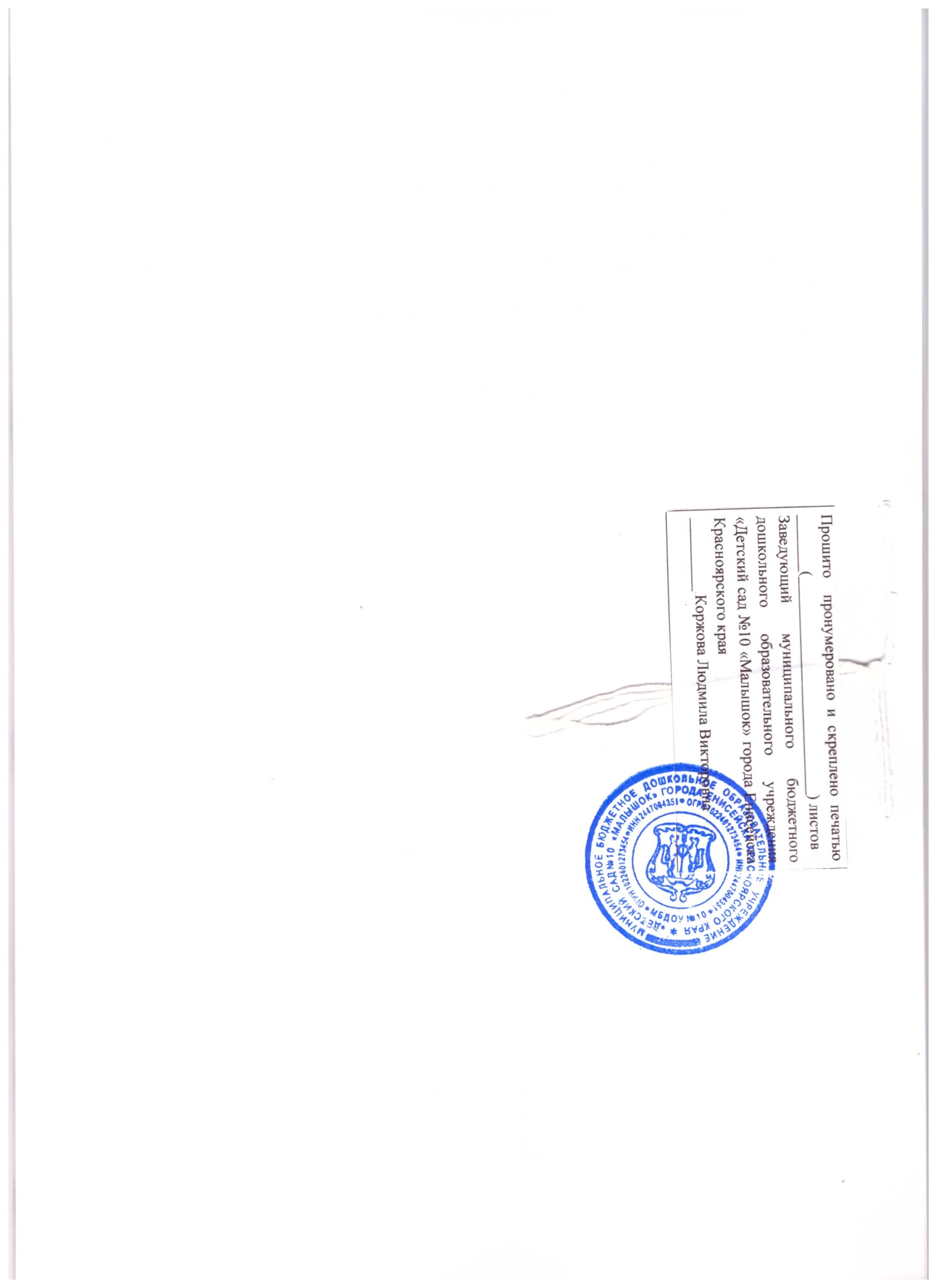 